                                                                                    แบบฟอร์มรายงานผลการดำเนินงานโครงการพัฒนานักศึกษา ประจำปีการศึกษา 2566                  คณะศิลปศาสตร์และวิทยาการจัดการ                                                         มหาวิทยาลัยสงขลานครินทร์ วิทยาเขตสุราษฎร์ธานี	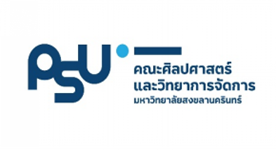 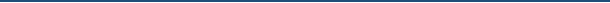 1. ชื่อโครงการ………………………………………………………………………………………2. ผู้รับผิดชอบโครงการ.......................................................................................3. วัตถุประสงค์โครงการ3.1................................................................................................................................3.2................................................................................................................................3.3............................................................................................................................4. ระยะเวลา และสถานที่ดำเนินการ	วันที่............................................................................................................         สถานที่........................................................................................................5. งบประมาณดำเนินการ	........................................................................... บาท                    6. รายละเอียดการจัดกิจกรรม     ...........................................................................................................................................    ............................................................................................................................................................................................................................................................................................................................................................................................................................................................................................................................................................................7. ผลที่ได้รับจากการจัดโครงการ    ...........................................................................................................................................    ...........................................................................................................................................    ...........................................................................................................................................    ...........................................................................................................................................    ...........................................................................................................................................8. ผลการประเมินโครงการ      ความสอดคล้องกับแผนกลยุทธ์หน่วยงาน/ตัวบ่งชี้		(   ) แผนกลยุทธ์คณะ ฯ  ตัวบ่งชี้ที่ .............................................................		(   ) ตัวบ่งชี้ของ สกอ.    ตัวบ่งชี้ที่ .............................................................		(   ) ภารกิจของหน่วยงานด้าน      ............................................................9. ปัญหาอุปสรรคในการดำเนินโครงการ/กิจกรรม        .........................................................................................................................................        .........................................................................................................................................        .........................................................................................................................................        .........................................................................................................................................        .........................................................................................................................................10. ข้อเสนอแนะ        ........................................................................................................................................        ........................................................................................................................................        ........................................................................................................................................        ........................................................................................................................................        ........................................................................................................................................11. ภาพกิจกรรม 6 – 8 ภาพ (ขอเป็นแนวเดียวกันทุกภาพ) เพื่อนำไปใช้ในการประชาสัมพันธ์                  ใน Website ของคณะศิลปศาสตร์และวิทยาการจัดการ                                        ภาพรวมกิจกรรม 1 ภาพ				      ภาพกิจกรรมย่อย(6-7 ภาพ)